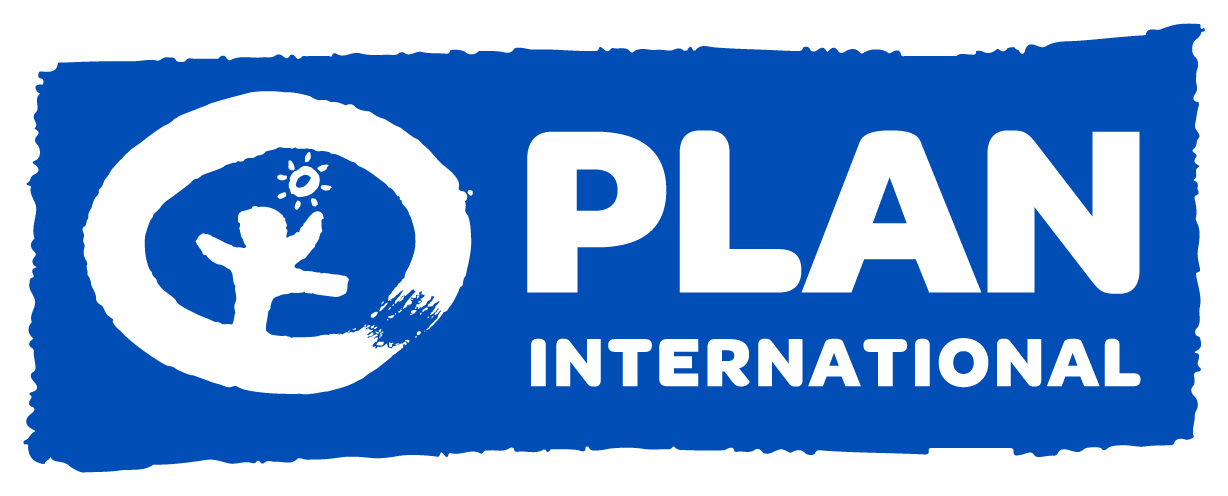 Accountability to Affected Populations SpecialistJob DescriptionKey TasksProgrammingEstablish appropriate and inclusive accountability and feedback mechanisms considering the specific needs of girls, boys, women and men of different ages and abilities affected by the Venezuela Migration Crisis and host population. Ensuring close liaison with HR and safeguarding focal points in the Country OfficesDevelop and contextualize AAP tools as appropriate and needed. Support the Regional Coordinator to ensure the integration of AAP in the Regional Programme StrategySupport the Country Offices to ensure alignment with the Core Humanitarian Standard on Quality and Accountability (CHS), in particular Commitment 4 on community participation and Commitment 7 on integration of learning.Support staff in country through relevant training, coaching and mentoring on appropriate, gender aware accountability mechanisms. Support induction briefings for all staff on AAP, including Plan International’s Child-Friendly Feedback and Complaints Mechanisms Tools and Guidance.Ensure a strong focus on gender, particularly girls and adolescent girls, in all activities. Support Country Offices in ensuring PSEA inductions are regularly conducted for all new starters, and refresher sessions for existing staff and partners. Provide input to the regular sitreps.Develop case studies and communications materials on successful implementation of accountability mechanismsRepresentation & CoordinationCoordinate with other agencies networks and clusters at to ensure consistent approaches, standards, and engagement with potential Inter-Agency accountability mechanisms. Develop appropriate analysis of feedback that can be used in external representation and coordination fora by other staff.FundraisingSupport proposal development, ensuring inclusion of AAP. Ensure appropriate budgets are developed for AAP activities, and support the inclusion of AAP or Feedback staff members. Knowledge, Skills, Behaviors, and Experience Required to Achieve Role’s Objectives: Knowledge Significant field experience of establishing and running AAP activitiesDemonstrated experience of key practice and standards for humanitarian response such as SPHERE and CHS.Significant knowledge of humanitarian response, child protection and disaster risk reduction Conversant with the international humanitarian architecture, particularly related to coordination and funding. Demonstrated prior experience of engaging with the humanitarian coordination system and local, regional and global levels.Experience of designing and delivering training  Able to work in Spanish. Knowledge of Plan policies and procedures, Sphere and the Red Cross/ NGO Code of Conduct Skills Training and facilitation Project management including planning and scheduling, process design, implementation and monitoring and evaluationAdvocacy, influencing and negotiating skills, experienced in gaining commitment from a wide range of people, bringing about change and providing support from a distanceNetworking skillsProgramming experience in Gender in emergencies, particularly related to girls and adolescent girls. Requires general finance, administration, information management and telecommunication skills and proficiency in information technology/ computer skills.Attitudes Committed to Plan International’s core values;Strives for lasting impactOpen and accountableWorks well with othersInclusive and empoweringCommunicator and influencer. (representation)Team player and relationship builder.Able to work calmly under extreme pressure and at unpredictable hours during emergency response.Position:Accountability to Affected Populations (AAP) SpecialistAccountability to Affected Populations (AAP) SpecialistAccountability to Affected Populations (AAP) SpecialistCountry office & LocationsRegional Response Program for the Venezuela Migration Crisis (Based from Peru)Starting DateASAPContract duration:2 months2 months2 monthsReports to:  (position)Regional Programme CoordinatorRegional Programme CoordinatorRegional Programme Coordinator